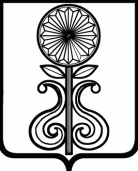                                   КЕМЕРОВСКАЯ ОБЛАСТЬ               МАРИИНСКИЙ МУНИЦИПАЛЬНЫЙ РАЙОН    АДМИНИСТРАЦИЯ МАРИИНСКОГО МУНИЦИПАЛЬНОГО РАЙОНА                                  ПОСТАНОВЛЕНИЕ от     24.04.2017    № 219 - П                                                    г. Мариинск	Об утверждении тарифов на услуги муниципального бюджетного образовательного учреждения дополнительного образования «Детско-юношеская спортивная школа»В соответствии с Федеральным законом от 06.10.2003 №131-ФЗ «Об общих принципах организации местного самоуправления в Российской Федерации», решением Совета народных депутатов Мариинского муниципального района от 25.11.2013 № 18/8 «Об  утверждении Порядка  принятия решений об установлении тарифов на услуги, предоставляемые муниципальными предприятиями и учреждениями  Мариинского муниципального района, выполнение работ, за исключением случаев, предусмотренных федеральными законами»: 1. Утвердить тарифы на услуги муниципального бюджетного образовательного  учреждения дополнительного образования «Детско-юношеская спортивная школа»  согласно приложению.2. Общему отделу администрации Мариинского муниципального района (Н.А. Зачиняева):       2.1.Обнародовать настоящее постановление на информационном стенде в помещении администрации Мариинского муниципального района.       2.2. Обеспечить опубликование данного постановления в газете «Вперёд».       3. Отделу информационного обеспечения администрации Мариинского муниципального района (С.В. Новиков) обеспечить размещение настоящего постановления на официальном сайте администрации Мариинского муниципального района в информационно-телекоммуникационной сети «Интернет».       4. Контроль за исполнением настоящего постановления возложить на заместителя главы Мариинского муниципального района по социальным вопросам Г.А. Малетину.      Глава Мариинского                                                          муниципального района                                                          А.А. КривцовУтвержденыпостановлением администрацииМариинского муниципального районаот      24.04.2017     № 219 - ПТАРИФЫна услуги муниципального бюджетного учреждения дополнительного образования  «Детско-юношеская спортивная школа»№п/пНаименование услугСтоимость на 1 человека (руб.)1Оказание платной услуги по фитнес-аэробикеСтоимость 1 час 200,96